KHUNG CHƯƠNG TRÌNH ĐÀO TẠO THẠC SĨNGÀNH SINH HỌC ỨNG DỤNG (Theo hướng nghiên cứu)ĐẠI HỌC ĐÀ NẴNG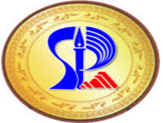 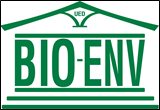 TRƯỜNG ĐẠI HỌC SƯ PHẠMKHOA SINH – MÔI TRƯỜNGSTTHọc phầnMã HPTín chỉTín chỉTín chỉSố TC thực họcSTTHọc phầnMã HPLý thuyếtThực hànhTổng sốSố TC thực họcA.Kiến thức chung331Triết họcSMTTN 0013033B.Phần kiến thức cơ sở (bắt buộc) 10102Sinh học phân tử tế bàoSMTTN 002303102AND tái tổ hợp – nguyên lỹ và ứng dụngSMTTN 003330103PP NCKH trong sinh học thực nghiệmSMTTN 004220104Ứng dụng tin học trong sinh học phân tử SMTTN 00520210C.Phần kiến thức chuyên ngành bắt buộc10105Công nghệ sinh học thực vậtSMTTN 005330106Công nghệ sinh học vi sinh vật – nguyên lý và ứng dụngSMTTN 006330107Sinh học nấm và ứng dụngSMTTN 007220108Sinh học phân tử trong chọn lọc giống cây trồngSMTTN 00822010D.Phần kiến thức chuyên ngành (tự chọn) 2820-259Thực hành kỹ thuật phân tích trong sinh học phân tửSMTTN 00920220-2510Quang sinh học và ứng dụngSMTTN 01033020-2511Hóa sinh ứng dụng SMTTN 01333020-2512Sinh thái nông nghiệp và môi trườngSMTTN 01433020-2513Sinh lý chống chịu ở thực vật và ứng dụngSMTTN 01533020-2514Công nghệ sau thu hoạchSMTTN 01633020-2515Miễn dịch học ứng dụngSMTTN 01733020-2516Công nghệ sinh học môi trườngSMTTN 01822020-2517Công trùng học và ứng dụngSMTTN 01933020-2518Sinh học tảo và ứng dụngSMTTN 02033020-25ThesisThesis1515Total (credits)Total (credits)Total (credits)Total (credits)Total (credits)Total (credits)60-63